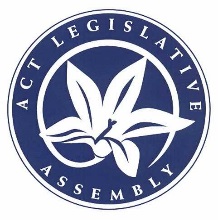 Legislative Assembly for the
Australian Capital Territory2016-2017-2018-2019Notice PaperNo 111Wednesday, 18 September 2019The Assembly meets this day at 10 am___________________________________PRIVATE MEMBERS’ BUSINESSNotices	1	Ms Lawder: To move—That this Assembly:(1)	notes:(a)	the need for better footpaths in Wanniassa, given that more people are now dependent on the Wanniassa Park and Ride due to the removal of other local bus services from the suburb;(b)	the footpath from the Park and Ride car park to the bus stop traverses a floodway;(c)	whenever it rains, at its lowest point the path is covered with a moving stream and puddle which flows down the floodway to the new Wanniassa wetlands;(d)	the path also becomes muddy for some time after the rain, which, when added to the slope of the path, means it is slippery and challenging for all pedestrians but especially for older people and those with mobility impairments; and(e)	in heavy rain and when the floodway is flooded, the path may become dangerous to use, with no other option for commuters to walk between the carpark and the bus stop; and(2)	calls on the ACT Government to:(a)	investigate ways to improve the path and general access to the Wanniassa Park and Ride stop to alleviate safety concerns; and(b)	report back to the Assembly by the last sitting day of 2019 on options to improve the path and how and when that will take place. (Notice given 16 September 2019. Notice will be removed from the Notice Paper unless called on within 4 sitting weeks – standing order 125A).	2	Ms Cheyne: To move—That this Assembly:(1)	notes that many younger people can and will encounter cancer and other serious diseases in their lives, and that treatments including chemotherapy, radiation therapy, surgery and prolonged anti-hormone treatment, can impact a patient’s fertility or render a patient infertile;(2)	notes that there is a range of fertility preservation options available for patients depending on their relationship status and including but not limited to:(a)	freezing eggs;(b)	freezing embryos;(c)	freezing ovarian tissue;(d)	freezing sperm;(e)	freezing testicular tissue; and(f)	ovarian suppression drugs;(3)	recognises that while discussions about fertility preservation should and often do form part of a broader, holistic approach to treating patients with cancer or another serious disease who are at risk of infertility due to treatment:(a)	decisions about fertility preservation potential are naturally complex;(b)	for patients with a cancer diagnosis, there is added pressure to undertake treatment quickly, adding to the complexity and stress of the decisions; and(c)	recent evidence suggests that women with cancer can fail to take up fertility care as a result; and(4)	calls on the ACT Government to investigate the feasibility of establishing a Territory-wide fertility preservation service specifically for Canberra patients of reproductive age diagnosed with cancer or another serious disease that may impact on their fertility. (Notice given 16 September 2019. Notice will be removed from the Notice Paper unless called on within 4 sitting weeks – standing order 125A).	3	Mrs Dunne: To move—That this Assembly:(1)	notes the important services provided by staff at the Canberra Hospital and Health Services to the people of Canberra and the region;(2)	further notes that, in relation to Canberra’s Emergency Departments:(a)	people waited longer in the fourth quarter of 2018-19 to receive treatment within the clinically recommended timeframe in the emergency, urgent and semi-urgent triage categories;(b)	the median waiting time for patients in the urgent, semi-urgent and non-urgent categories increased in the fourth quarter of 2018-19;(c)	the proportion of patients seen within four hours declined in the fourth quarter of 2018-19;(d)	the median waiting time for patients in the urgent category is longer than the median waiting time in the non-urgent category;(e)	that the winter beds strategy was not put in place at The Canberra Hospital (TCH) until 11 July 2019 when the flu season had started in May;(f)	that 61 percent of the infrastructure at the Calvary Hospital is nearing the end of its useful life; and (g)	that the Government has been aware of the infrastructure problems at TCH for a decade and has failed to act; and(3)	calls on the Minister for Health to report to the Legislative Assembly by the last sitting day of 2019, on the:(a)	progress on the Surgical Procedures, Interventional Radiology and Emergency project and its likely cost;(b)	progress in developing other significant health infrastructure programs such as plans to upgrade infrastructure at Bruce; and(c)	2019 flu season and why the winter bed strategy was so late in being implemented. (Notice given 16 September 2019. Notice will be removed from the Notice Paper unless called on within 4 sitting weeks – standing order 125A).	4	Mrs Kikkert: To move—That this Assembly:(1)	notes that:(a)	we demonstrate our value for vulnerable children in out-of-home care by making top-quality decisions and listening to their voices;(b)	the 2016 Glanfield Inquiry recommended that “A review should be undertaken of what decisions made by CYPS should be subject to either internal or external merits review. The review should have regard to the position in other jurisdictions and be chaired by the Justice and Community Safety Directorate”;(c)	earlier this year a working group that was established to address this recommendation released a discussion paper titled Review of Child Protection Decisions in the ACT, with consultation open to public submissions;(d)	the Minister for Children, Youth and Families has also invited stakeholders within the child protection and legal systems and the Aboriginal and Torres Strait Islander communities to participate in face-to-face consultations; and(e)	the review process, as acknowledged by the Minister for Children, Youth and Families, has experienced delay;(2)	further notes that A Step Up for Our Kids, the ACT Government’s out-of-home care strategy, promises to “embed a culture of listening to the voices of children and young people”; and(3)	calls on the Minister for Children, Youth and Families to:(a)	remind the independent expert who is undertaking the consultation process that the voices of children and young people must be included; and(b)	update the Assembly no later than the last sitting day in September 2019 regarding:(i)	how the voices of children and young people are being included in the consultation process;(ii)	the progress of this review and the consultation process, including when these are expected to conclude; and(iii)	what steps will follow, and when these are expected to conclude. (Notice given 16 September 2019. Notice will be removed from the Notice Paper unless called on within 4 sitting weeks – standing order 125A).	5	Ms Cody: To move—That this Assembly:(1)	notes:(a)	forests have a major contribution to make in helping meet Australia’s commitment to limit global warming to two degrees or less;(b)	forests and wood derived from them are a renewable source of energy, and preferable energy source when compared to fossil fuels;(c)	wood products in building and construction offer a pathway to achieving zero net emissions, particularly when compared to other building materials such as cement and steel;(d)	wood products sourced from within Australia have lower transport emissions, in comparison with imported construction materials;(e)	forests help clean up carbon emissions with wood products forming part of the carbon cycle; and(f)	forests have other co-benefits providing habitat for flora and fauna and recreational and other opportunities;(2)	congratulates the ACT Government for replanting the Ingledene Forest and thereby enhancing the local forestry industry, boosting conservation outcomes, providing new recreational areas for Canberrans as well as helping clean up the equivalent of 200 000 tonnes of carbon dioxide over the next 25 years; and(3)	calls on the ACT Government to:(a)	investigate the use of wood and other sustainable products in government infrastructure projects; and(b)	work with the building and construction industry to promote the use of Australian Forestry products. (Notice given 16 September 2019. Notice will be removed from the Notice Paper unless called on within 4 sitting weeks – standing order 125A).	6	Mr Coe: To move—That this Assembly:(1)	notes that:(a)	after years of ACT Labor, thousands of Canberrans are priced out of the housing market;(b)	according to Domain’s June 2019 State of the Market report, the median rent in Canberra was $550;(c)	annual rent of more than $28 000 is out of reach for many of Canberra’s “working poor”;(d)	ACT Government rates and levies disproportionately impact poorer households; and(e)	the Government’s land supply, planning system and tax regime has stifled the supply of new rental properties; and(2)	calls on the Government to bring down the cost of renting in Canberra by:(a)	stopping the unfair increases to rates and taxes;(b)	bringing clarity and confidence to the planning system;(c)	delivering certainty to the land supply; and(d)	ensuring that the rate of construction of townhouses and free standing homes keeps pace with demand. (Notice given 16 September 2019. Notice will be removed from the Notice Paper unless called on within 4 sitting weeks – standing order 125A).	7	Ms Lawder: To move—That this Assembly:(1)	notes that:(a)	in the past (up to about 12 months ago), a contracted psychologist visited the ACT to work with deaf and deafblind ACT residents;(b)	members of the deaf and deafblind community attended this clinic primarily because the psychologist is fluent in Auslan and understands deaf and deafblind people and their mental health issues;(c)	the doctor had a significant client base here in Canberra and was greatly appreciated by all;(d)	due to some disagreement with ACT Health, the doctor no longer sees deaf and deafblind patients in Canberra and many of her patients cannot travel to Wollongong to attend her practice there;(e)	for over 12 months now the deaf and deafblind community have not had access to face to face, one on one mental health services;(f)	the lack of Auslan interpreters in the ACT, especially available at short notice for a crisis mental health incident, exacerbates the problem; and(g)	the general mental health of our deaf and deafblind community arguably in the ACT is at the moment at an all-time low and requires urgent investment; and(2)	calls on the ACT Government to:(a)	immediately provide appropriate mental health services for deaf and deafblind ACT residents, preferably through re-instating the previous contracted psychologist with Auslan skills;(b)	examine how deaf and deafblind people in the ACT are provided with health and mental health services, and how their needs can and will be better addressed in the future; and(c)	investigate other ways to support our deaf and deafblind community in the ACT with their mental health and wellbeing. (Notice given 19 August 2019. Notice will be removed from the Notice Paper unless called on within 3 sitting weeks – standing order 125A).Orders of the day	1	Planning and Development (Territory Plan Variations) Amendment Bill 2017: (Ms Le Couteur) Agreement in principle—Resumption of debate (from 10 May 2017—Ms Lawder). 	2	Crimes (Consent) Amendment Bill 2018: (Ms Le Couteur) Agreement in principle—Resumption of debate (from 11 April 2018—Mr Ramsay).	3	Magistrates Court (Retirement Age of Magistrates) Amendment Bill 2018: (Mr Hanson) Agreement in principle—Resumption of debate (from 9 May 2018—Mr Ramsay). 	4	Domestic Animals (Dangerous Dogs) Legislation Amendment Bill 2018: (Ms Lawder) Agreement in principle—Resumption of debate (from 24 October 2018—Mr Steel). 	5	drugs of dependence (personal cannabis use) amendment bill 2018: (Mr Pettersson): Agreement in principle—Resumption of debate (from 20 February 2019—Mr Rattenbury).	6	Planning and Development (Controlled Activities) Amendment Bill 2019: (Mr Coe): Agreement in principle—Resumption of debate (from 14 August 2019—Mr Gentleman). ____________________________EXECUTIVE BUSINESSOrders of the day	1	Energy Efficiency (Cost of Living) Improvement Amendment Bill 2019: (Minister for Climate Change and Sustainability): Agreement in principle—Resumption of debate (from 15 August 2019—Mr Wall).	2	Sentencing (Drug and Alcohol Treatment Orders) Legislation Amendment Bill 2019: (Attorney-General): Agreement in principle—Resumption of debate (from 6 June 2019—Mr Hanson).	3	Courts (Fair Work and Work Safety) Legislation Amendment Bill 2019: (Attorney-General): Agreement in principle—Resumption of debate (from 22 August 2019—Mr Wall).	4	Education Amendment Bill 2017: (Minister for Education and Early Childhood Development): Agreement in principle—Resumption of debate (from 26 October 2017—Mr Wall).	5	Health Amendment Bill 2019: (Minister for Health): Agreement in principle—Resumption of debate (from 15 August 2019—Mrs Dunne).	6	Animal Welfare legislation amendment bill 2019: (Minister for City Services): Agreement in principle—Resumption of debate (from 30 July 2019—Mrs Dunne).	7	Public Sector Management Amendment Bill 2019: (Chief Minister): Agreement in principle—Resumption of debate (from 1 August 2019—Mr Coe).	8	Freedom of Information Amendment Bill 2019: (Attorney-General): Agreement in principle—Resumption of debate (from 1 August 2019—Mr Hanson).	9	Bimberi Headline Indicators Report—PAPER—MOTION TO TAKE NOTE OF PAPERS: Resumption of debate (from 4 April 2019—Mrs Kikkert) on the motion of Mr Gentleman—That the Assembly take note of the paper.	10	Female Detainee Accommodation at the Alexander Maconochie Centre—MINISTERIAL STATEMENT—MOTION TO TAKE NOTE OF PAPER: Resumption of debate (from 31 October 2017—Mrs Jones) on the motion of Mr Rattenbury—That the Assembly takes note of the paper.	11	Education (Safe and Supportive Schools Advisory Committee)—Terms of Reference Determination—PAPER—MOTION TO TAKE NOTE OF PAPER: Resumption of debate (from 19 March 2019—Ms Lee) on the motion of Mr Gentleman—That the Assembly take note of the paper.	12	ACT HEALTH REPORTING—MINISTERIAL STATEMENT—motion to take note of paper: Resumption of debate (from 14 February 2017—Mr Wall) on the motion of Ms Fitzharris—That the Assembly takes note of the paper.	13	Electoral Amendment Bill 2018: (Attorney-General): Detail stage—Clause 1—Resumption of debate (from 12 February 2019—Mr Wall).	14	Litter Legislation Amendment Bill 2019: (Minister for City Services): Agreement in principle—Resumption of debate (from 6 June 2019—Ms Lawder).	15	ACT Mental Health Act 2015: Review of the Authorised period of emergency detention—paper—motion to take note of paper: Resumption of debate (from 30 July 2019—Mrs Dunne) on the motion of Mr Gentleman—That the Assembly take note of the paper.	16	A step up for our kids: one step can make a lifetime of difference—A.c.t. out of home care strategy 2015-2020—final report for the mid-strategy evaluation—PAPER—MOTION TO TAKE NOTE OF PAPER: Resumption of debate (from 1 August 2019—Mrs Kikkert) on the motion of Mr Gentleman—That the Assembly take note of the paper.	17	Work Health and Safety Amendment Bill 2019: (Minister for Employment and Workplace Safety): Agreement in principle—Resumption of debate (from 15 August 2019—Mr Wall).	18	support for low income canberrans—Response to Assembly Resolution of 28 November 2018—PAPER—MOTION TO TAKE NOTE OF PAPER: Resumption of debate (from 22 August 2019—Ms Le Couteur) on the motion of Mr Gentleman—That the Assembly take note of the paper.___________________________________ASSEMBLY BUSINESSOrders of the day24 October 2019	1	Education, Employment and Youth Affairs—Standing Committee: Presentation of report on the management and minimisation of bullying and violence in government and non-government schools pursuant to order of the Assembly of 4 April 2019.March 2020	2	Health, Ageing and Community Services—Standing Committee: Presentation of report on the analysis of the child care and protection case referred to in the 2018 Court of Appeal decision, reported in The Canberra Times on 17 February 2019, to identify potential and systemic issues that may need to be addressed, pursuant to order of the Assembly of 16 May 2019.July 2020	3	Health, Ageing and Community Services—Standing Committee: Presentation of report on the ability to share information in the care and protection system in accordance with the Children and Young People Act 2008, pursuant to order of the Assembly of 16 May 2019.___________________________________CROSSBENCH EXECUTIVE MEMBERS’ BUSINESSThere are no notices or orders of the day______________________________QUESTIONS ON NOTICEOn the first sitting day of a period of sittings a complete Notice Paper is published containing all unanswered questions. On subsequent days, only redirected questions are included on the Notice Paper together with a list of all unanswered questions.A Questions on Notice Paper will be issued on the Friday of a sitting week, containing the text of all questions on notice lodged that week and can be accessed at www.parliament.act.gov.au/in-the-assembly/questions-paper.Unanswered Questions2574-2576, 2602, 2611-2614, 2621, 2631, 2654, 2660, 2662, 2664, 2666, 2668, 2670- 2673, 2675-2677, 2681, 2682, 2684-2687.	T Duncan	Clerk of the Legislative Assembly___________________________________GOVERNMENT TO RESPOND TO PETITIONS(in accordance with standing order 100)29 October 2019Community engagement on redevelopment of Chisholm Village—Minister for Planning and Land Management—Petitions lodged by Ms J Burch (Pet 19-19 and 22-19).A destination recreation park for the inner north—Minister for Transport and City Services—Petition lodged by Mr Rattenbury (Pet 14-19).12 November 2019Roller derby facilities in the ACT—Minister for Sport and Recreation—Petition lodged by Ms J Burch (Pet 20-19).19 November 2019Upgrading of Yarralumla shops—Minister for Transport and City Services—Petition lodged by Miss C Burch (Pet 24-19).21 November 2019Roller derby facilities in the ACT—Minister for Sport and Recreation—Petition lodged by Ms J Burch (Pet 25-19).___________________________________COMMITTEESUnless otherwise shown, appointed for the life of the Ninth Assembly. The dates of the amendments to the committees’ resolution of appointment are reflected, but not changes in the membership.StandingPursuant to standing orderADMINISTRATION AND PROCEDURE: (Formed 31 October 2016): The Speaker (Chair), Ms Cheyne, Mr Rattenbury, Mr Wall.Pursuant to resolutionEconomic Development and Tourism—Standing Committee: (Formed 13 December 2016; amended 26 October 2017; 20 September 2018; and 23 August 2019): Mr Hanson (Chair), Mr Gupta, Mr Pettersson.Education, Employment and Youth Affairs—Standing Committee: (Formed 13 December 2016; amended 20 September 2018; amended 20 May 2019): Mr Pettersson (Chair), Mrs Kikkert, Mr Parton.Environment and Transport and City Services—Standing Committee: (Formed 13 December 2016; amended 20 September 2018 and 23 August 2019): Ms Cheyne (Chair), Miss C Burch, Mr Milligan.Health, Ageing and Community Services—Standing Committee: (Formed 13 December 2016; amended 20 September 2018): Ms Cody (Chair), Mrs Dunne, Ms Le Couteur.integrity commission—standing committee: (Formed 29 November 2018; amended 4 June 2019): Mr Wall (Chair), Ms Cheyne, Ms Le Couteur.Justice and Community Safety—Standing Committee: (Formed 13 December 2016; amended 20 September 2018 and 23 August 2019): Mrs Jones (Chair), Ms Cody, Mr Gupta.Planning and Urban Renewal—Standing Committee: (Formed 13 December 2016; amended 20 September 2018 and 23 August 2019): Ms Le Couteur (Chair), Mr Parton, Mr Pettersson.PUBLIC ACCOUNTS: (Formed 13 December 2016; amended 26 October 2017 and 20 September 2018): Mrs Dunne (Chair), Ms Cheyne, Ms Cody, Ms Lawder.SelectFuel pricing—Select Committee: (Formed 14 February 2019): Ms Cheyne (Chair), Mr Parton, Mr Wall.Dissolved2016 ACT Election and Electoral Act—Select Committee: (Formed 15 December 2016): Ms Cody (Chair), Ms Cheyne, Ms Le Couteur, Mr Milligan, Mr Wall. (Presented 30 November 2017)End of life choices in the act—Select Committee: (Formed 30 November 2017): Ms Cody (Chair), Ms Cheyne, Mrs Dunne, Mrs Kikkert, Ms Le Couteur. (Presented 21 March 2019)Estimates 2017-2018—Select Committee: (Formed 16 February 2017): Mr Wall (Chair), Ms Cody, Mr Coe, Ms Le Couteur, Mr Pettersson. (Presented 1 August 2017)ESTIMATES 2018-2019—Select Committee: (Formed 22 March 2018): Mr Wall (Chair), Ms Cheyne, Ms Le Couteur, Ms Lee, Ms Orr. (Presented 31 July 2018)Estimates 2019-2020—Select Committee: (Formed 21 February 2019): Miss C Burch (Chair), Ms Cody, Mrs Jones, Ms Le Couteur, Mr Pettersson. (Presented 30 July 2019)Independent Integrity Commission—Select Committee: (Formed 15 December 2016; amended 6 June 2017): Mr Rattenbury (Chair), Ms Cody, Mrs Jones, Ms Lee, Mr Steel. (Presented 31 October 2017)Independent Integrity Commission 2018—Select Committee: (Formed 6 June 2018): Mr Rattenbury (Chair), Ms Cody, Mrs Dunne, Ms Lee, Mr Steel. (Presented 31 October 2018)Privileges 2018—Select Committee: (Formed 12 April 2018): Mr Rattenbury (Chair), Ms Cheyne, Mr Wall. (Presented 31 July 2018)Privileges 2019—Select Committee: (Formed 4 April 2019): Mr Pettersson (Chair), Mr Rattenbury, Mr Wall. (Presented 9 July 2019)_______________